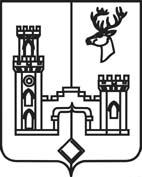 Администрация Рамонского муниципального района Воронежской области во исполнение поручения по пункту 3 вопроса 2 протокола заседания комиссии по координации работы по противодействию коррупции в Воронежской области от 06.07.2017 № 2 сообщает следующее.           Во исполнение постановления администрации муниципального района от 20.03.2017 № 47-р «Об утверждении плана мероприятий по антикоррупционному просвещению в Рамонском муниципальном районе на 2017 год» и приказа отдела по образованию, спорту и молодежной политике администрации муниципального района от 30.12.2016 № 360 утвержден План мероприятий отдела по образованию, спорту и молодежной политике по противодействию коррупции на 2017 год, в  рамках реализации которого назначены лица, ответственные за работу по профилактике коррупционных и иных правонарушений в данном структурном подразделении, за антикоррупционное просвещение и нормативно-правовое обеспечение деятельности в сфере противодействия коррупции, за осуществление ведения финансово-хозяйственной деятельности в соответствии с действующим законодательством в сфере противодействия коррупции.         Во всех муниципальных образовательных организациях проведены обучающие семинары-совещания для педагогических работников, в рамках которых педагогам разъяснены меры ответственности за совершение коррупционных правонарушений.        На сайтах всех муниципальных образовательных организаций размещены баннеры «Противодействие коррупции» с документацией и материалами  по формированию антикоррупционного мировоззрения. Также в муниципальных образовательных организациях оформлены информационные стенды с нормативной документацией и тематическими материалами «Это важно знать», «Коррупция как противоправное действие», и др.         Целенаправленная просветительская работа проводится и с обучающимися. При проведении мероприятий педагоги обеспечивают выполнением следующих задач:- воспитание у  учащихся негативного отношения к коррупции как к явлению;- воспитание правового сознания и повышения правовой культуры учащихся;- выработка  активной  гражданской позиции у подрастающего поколения;- способствование  осознанию важности соблюдения закона.        Содержательные элементы антикоррупционной направленности в  муниципальных образовательных учреждениях  реализуются в рамках уроков обществознания, литературы, экономики,   истории.               В период с 4 по 9 декабря 2017 года в образовательных организациях района прошла Неделя антикоррупционного образования, приуроченная к Международному Дню борьбы с коррупцией. В рамках тематической недели в школах был реализован комплекс воспитательных мероприятий  по формированию антикоррупционного мировоззрения у учащихся. Проведены такие мероприятия, как урок правовых знаний «Коррупция в мировой истории», тематические классные часы, посвященные проблемам коррупции в государстве: «Коррупция в мире и в России», «Будущее моей страны - в моих руках», «Коррупция – особый вид правонарушения», круглые столы «Легко ли быть честным?» и «Что смогу сделать я?»,  конкурсы рисунков «Коррупция – СТОП!».   Выпущены и распространены информационные листовки «Если у вас вымогают взятку», «Это важно знать…».         С целью предотвращения бытовой коррупции в муниципальных образовательных организациях проводится работа по внедрению  системы анкетирования среду участников образовательного процесса. Разработаны анкеты для обучающихся и родителей. Анкетирование было проведено в  течении тематической недели антикоррупционного образования в период с 4 по 9 декабря 2017 года.   В анкетировании  приняло участие 310 родителей и  236 учащихся из 11  образовательных учреждений района.          Кроме того, в муниципальных образовательных организациях прошли родительские собрания антикоррупционной направленности, с приглашением представителей правоохранительных органов.          И.о. главы муниципального района                                                                     Ю.В. БолговСогласовано:Руководитель аппарата администрациимуниципального района –начальник отдела ОКР и МС                                                                                   Е.Н. МитяеваТалдыкина 8-47340-2-15-77